ПРОВОДА И КАБЕЛИ ДЛЯ ЭЛЕКТРИЧЕСКИХ
УСТАНОВОК НА НОМИНАЛЬНОЕ НАПРЯЖЕНИЕ
ДО 450/750 В ВКЛЮЧИТЕЛЬНООбщие технические условияПредисловиеЦели и принципы стандартизации в Российской Федерации установлены Федеральным законом от 27 декабря 2002 г. № 184-ФЗ «О техническом регулировании», аправила применения национальных стандартов Российской Федерации - ГОСТ Р 1.0-2004 «Стандартизация в Российской Федерации. Основные положения»Сведения о стандарте1 РАЗРАБОТАН Открытым акционерным обществом «Всероссийский научно-исследовательский, проектно-конструкторский и технологический институт кабельнойпромышленности» (ОАО «ВНИИКП»)2 ВНЕСЕН Техническим комитетом по стандартизации ТК 46 «Кабельные изделия»3 УТВЕРЖДЕН И ВВЕДЕН В ДЕЙСТВИЕ Приказом Федерального агентства по техническому регулированию и метрологии от 9 февраля 2010 г. № 8-ст4 В настоящем стандарте использованы изобретения, защищенные патентами Российской Федерации на полезную модель:Патент на полезную модель № 37268 от 24 декабря 2003 г. «Установочный провод»;Патент на полезную модель № 37269 от 24 декабря 2003 г. «Установочный провод»;Патент на полезную модель № 37871 от 20 января 2004 г. «Установочный провод»;Патент на полезную модель № 37872 от 20 января 2004 г. «Установочный провод».Патентообладатель - Открытое акционерное общество «Всероссийский научно-исследовательский, проектно-конструкторский и технологический институт кабельнойпромышленности»5 ВВЕДЕН ВПЕРВЫЕИнформация об изменениях к настоящему стандарту публикуется в ежегодно издаваемом информационном указателе «Национальные стандарты», а текст измененийи поправок - в ежемесячно издаваемых информационных указателях «Национальные стандарты». В случае пересмотра (замены) или отмены настоящего стандартасоответствующее уведомление будет опубликовано в ежемесячно издаваемом информационном указателе «Национальные стандарты». Соответствующая информация,уведомление и тексты размещаются также в информационной системе общего пользования - на официальном сайте Федерального агентства по техническомурегулированию и метрологии в сети ИнтернетСодержаниеНАЦИОНАЛЬНЫЙ СТАНДАРТ РОССИЙСКОЙ ФЕДЕРАЦИИДата введения - 2010-07-011 Область примененияНастоящий стандарт распространяется на провода и кабели, в том числе пониженной пожарной опасности, применяемые для электрических установок при стационарнойпрокладке в осветительных сетях, а также для монтажа электрооборудования, машин, механизмов и станков на номинальное переменное напряжение до 450/750 Ввключительно частотой до 400 Гц или постоянное напряжение до 1000 В включительно.Стандарт устанавливает параметры, характеристики и свойства проводов и кабелей, а также требования к их испытаниям и эксплуатации.2 Нормативные ссылкиВ настоящем стандарте использованы нормативные ссылки на следующие стандарты:ГОСТ Р 53315-2009 Кабельные изделия. Требования пожарной безопасностиГОСТ Р МЭК 60227-1-2009 Кабели с поливинилхлоридной изоляцией на номинальное напряжение до 450/750 В включительно. Часть 1. Общие требованияГОСТ Р МЭК 60227-3-2002 Кабели с поливинилхлоридной изоляцией на номинальное напряжение до 450/750 В включительно. Кабели без оболочки для стационарнойпрокладкиГОСТ Р МЭК 60227-4-2002 Кабели с поливинилхлоридной изоляцией на номинальное напряжение до 450/750 В включительно. Кабели в оболочке для стационарнойпрокладкиГОСТ Р МЭК 60332-1-2-2007 Испытания электрических и оптических кабелей в условиях воздействия пламени. Часть 1-2. Испытание на нераспространение горенияодиночного вертикально расположенного изолированного провода или кабеля. Проведение испытания при воздействии пламенем газовой горелки мощностью 1 кВт спредварительным смешением газовГОСТ Р МЭК 60332-1-3-2007 Испытания электрических и оптических кабелей в условиях воздействия пламени. Часть 1-3. Испытание на нераспространение горенияодиночного вертикально расположенного изолированного провода или кабеля. Проведение испытания на образование горящих капелек/частицГОСТ Р МЭК 60332-3-22-2005 Испытания электрических и оптических кабелей в условиях воздействия пламени. Часть 3-22. Распространение пламени по вертикальнорасположенным пучкам проводов или кабелей. Категория АГОСТ Р МЭК 60332-3-23-2005 Испытания электрических и оптических кабелей в условиях воздействия пламени. Часть 3-23. Распространение пламени по вертикальнорасположенным пучкам проводов или кабелей. Категория ВГОСТ Р МЭК 60332-3-24-2005 Испытания электрических и оптических кабелей в условиях воздействия пламени. Часть 3-24. Распространение пламени по вертикальнорасположенным пучкам проводов или кабелей. Категория СГОСТ Р МЭК 60332-3-25-2005 Испытания электрических и оптических кабелей в условиях воздействия пламени. Часть 3-25. Распространение пламени по вертикальнорасположенным пучкам проводов или кабелей. Категория DГОСТ Р МЭК 60754-1-99 Испытания материалов конструкции кабелей при горении. Определение количества выделяемых газов галогенных кислотГОСТ Р МЭК 60754-2-99 Испытания материалов конструкции кабелей при горении. Определение степени кислотности выделяемых газов измерением рН и удельнойпроводимостиГОСТ Р МЭК 60811-1-1-98 Общие методы испытаний материалов изоляции и оболочек электрических и оптических кабелей. Измерение толщины и наружных размеров.Методы определения механических свойствГОСТ Р МЭК 60811-1-2-2006 Общие методы испытаний материалов изоляции и оболочек электрических и оптических кабелей. Часть 1-2. Методы общего применения.Методы теплового старенияГОСТ Р МЭК 60811-1-4-2008 Общие методы испытаний материалов изоляции и оболочек электрических и оптических кабелей. Часть 1-4. Методы общего применения.Испытание при низкой температуреГОСТ Р МЭК 60811-3-1-94 Специальные методы испытаний поливинилхлоридных компаундов изоляции и оболочек электрических и оптических кабелей. Испытаниепод давлением при высокой температуре. Испытание на стойкость к растрескиваниюГОСТ Р МЭК 60811-3-2-94 Специальные методы испытаний поливинилхлоридных компаундов изоляции и оболочек электрических кабелей. Определение потери массы.Испытание на термическую стабильностьГОСТ Р МЭК 61034-2-2005 Измерение плотности дыма при горении кабелей в заданных условиях. Часть 2. Метод испытания и требования к немуГОСТ 12.1.044-89 (ИСО 4589-84) Система стандартов безопасности труда. Пожаровзрывоопасность веществ и материалов. Номенклатура показателей и методы ихопределенияГОСТ 12.2.007.14-75 Система стандартов безопасности труда. Кабели и кабельная арматура. Требования безопасностиГОСТ 15.309-98 Система разработки и постановки продукции на производство. Испытания и приемка выпускаемой продукции. Основные положенияГОСТ 27.410-87 Надежность в технике. Методы контроля показателей надежности и планы контрольных испытаний на надежностьГОСТ 2990-78 Кабели, провода и шнуры. Методы испытания напряжениемГОСТ 3345-76 Кабели, провода и шнуры. Метод определения электрического сопротивления изоляцииГОСТ 7229-76 Кабели, провода и шнуры. Метод определения электрического сопротивления токопроводящих жил и проводниковГОСТ 12177-79 Кабели, провода и шнуры. Методы проверки конструкцииГОСТ 15150-69 Машины, приборы и другие технические изделия. Исполнения для различных климатических районов. Категории, условия эксплуатации, хранения итранспортирования в части воздействия климатических факторов внешней средыГОСТ 15845-80 Изделия кабельные. Термины и определенияГОСТ 16962.1-89 (МЭК 68-2-1-74) Изделия электротехнические. Методы испытаний на устойчивость к климатическим внешним воздействующим факторамГОСТ 18690-82 Кабели, провода, шнуры и кабельная арматура. Маркировка, упаковка, транспортирование и хранениеГОСТ 22483-77 Жилы токопроводящие медные и алюминиевые для кабелей, проводов и шнуров. Основные параметры. Технические требованияГОСТ 23286-78 Кабели, провода и шнуры. Нормы толщин изоляции, оболочек и испытаний напряжениемПримечание - При пользовании настоящим стандартом целесообразно проверить действие ссылочных стандартов в информационной системе общего пользования - на официальном сайте Федерального агентства по техническому регулированию и метрологии в сети Интернет или по ежегодно издаваемому информационному указателю «Национальные стандарты», который опубликован по состоянию на 1января текущего года, и по соответствующим ежемесячно издаваемым информационным указателям, опубликованным в текущем году. Если ссылочный стандарт заменен (изменен), то при пользованиинастоящим стандартом следует руководствоваться заменяющим (измененным) стандартом. Если ссылочный стандарт отменен без замены, то положение, в котором дана ссылка на него, применяется в части, незатрагивающей эту ссылку.3 Термины и определенияВ настоящем стандарте применены термины по ГОСТ 15845.4 Классификация, основные параметры и размеры4.1 Провода и кабели подразделяют:а) по типу изделия:- провод установочный (Пу);- кабель установочный (Ку);б) по степени гибкости:- для условий монтажа и эксплуатации, не требующих повышенной гибкости (без обозначения);- для условий монтажа и эксплуатации, требующих повышенной гибкости (Г);в) по виду материала изоляции и оболочки:- поливинилхлоридные пластикаты, в том числе пониженной пожарной опасности и термостойкие (В);- полимерные композиции, не содержащие галогенов (П).Примечание - Допускается применение других материалов, обеспечивающих соответствие проводов и кабелей требованиям настоящего стандарта;г) по исполнению в части показателей пожарной безопасности:- не распространяющие горение при одиночной прокладке (без обозначения);- не распространяющие горение при групповой прокладке, с пониженным дымо- и газовыделением - нг(А, В, С, D)-LS:по категории А - нг(A)-LS;по категории В - нг(B)-LS;по категории С - нг(C)-LS;по категории D - нг(D)-LS;- не распространяющие горение при групповой прокладке, с пониженным дымо- и газовыделением, с низкой токсичностью продуктов горения - нг(A,B,C,D)-LSLTx;- не распространяющие горение при групповой прокладке и не выделяющие коррозионно-активных газообразных продуктов при горении и тлении - нг(A,B,C,D)-HF;- не распространяющие горение при групповой прокладке и не выделяющие коррозионно-активных газообразных продуктов при горении и тлении, с низкойтоксичностью продуктов горения - нг(A,B,C,D)-HFLTx.4.2 Номинальное напряжение должно быть:- 450/750 В переменного тока частотой до 400 Гц или 1000 В постоянного тока - для проводов;- 300/500 В переменного тока частотой до 400 Гц - для кабелей.4.3 Длительно допустимую температуру нагрева жил устанавливают в зависимости от материалов изоляции и оболочки и указывают в технических условиях на провода икабели конкретных марок, но не ниже 70°С.4.4 Число токопроводящих жил устанавливают из рядов:- 1; 2; 3 - для проводов;- 2; 3; 4; 5 - для кабелей.4.5 Номинальное сечение токопроводящих жил устанавливают из рядов:- 0,5; 0,75; 1,0; 1,5; 2,5; 4; 6; 10; 16; 25; 35; 50; 70; 95; 120; 150; 185; 240; 300; 400 мм2 - для одножильных проводов;- 0,5; 0,75; 1,0; 1,5; 2,5; 4 мм2 - для многожильных проводов;- 0,75; 1,0; 1,5; 2,5; 4; 6; 10; 16; 25; 35; 50 мм2 - для кабелей.4.6 Климатическое исполнение и категории размещения устанавливают по ГОСТ 15150 и указывают в технических условиях на провода и кабели конкретных марок.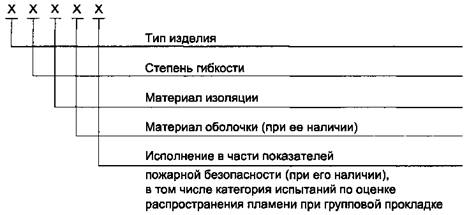 4.7 Структура обозначения марок проводов и кабелей следующая:Примеры обозначений марок:- кабель установочный для условий монтажа и эксплуатации, требующих повышенной гибкости, с изоляцией из поливинилхлоридного пластиката, с оболочкой изполивинилхлоридного пластиката, пониженной пожарной опасности, не распространяющий горение при групповой прокладке, с пониженным дымо- и газовыделением, скатегорией испытаний В по оценке распространения пламени - КуГВВнг(В)-LS;- провод установочный для условий монтажа и эксплуатации, не требующих повышенной гибкости, с изоляцией из поливинилхлоридного пластиката, нераспространяющий горение при одиночной прокладке - ПуВ.4.8 В условное обозначение проводов и кабелей должны входить:- марка провода или кабеля;- через дефис климатическое исполнение;- через интервал группы цифр, обозначающих число и (через знак умножения) номинальное сечение жил. Для кабелей с жилой заземления меньшего сечения через знаксложения добавляют число и номинальное сечение жилы заземления. При наличии в проводах и кабелях жилы заземления (РЕ) и в кабелях - нулевой жилы (N) добавляютбез интервала в скобках соответствующие буквы;- через интервал обозначение технических условий на провод или кабель конкретной марки.Примеры условных обозначений:- провода марки ПуВ в климатическом исполнении Т, с одной жилой номинальным сечением 2,5 мм2, без оболочки:Провод ПуВ-Т 1×2,5 ТУ1);- кабеля марки КуГВВнг(В) в климатическом исполнении УХЛ, с тремя основными жилами номинальным сечением 25 мм2:Кабель КуГВВнг(В) 3 × 25 ТУ1);- кабеля марки КуГВП в климатическом исполнении УХЛ, с тремя основными жилами и жилой заземления номинальным сечением 4 мм2:Кабель КуГВП 4 × 4(РЕ) ТУ1);- кабеля марки КуГВП в климатическом исполнении У, с тремя основными жилами и нулевой жилой номинальным сечением 10 мм2:Кабель КуГВП 4×10(N) ТУ1);- кабеля марки КуГВП в климатическом исполнении ХЛ, с тремя основными жилами, жилой заземления и нулевой жилой номинальным сечением 6 мм2:Кабель КуГВП-ХЛ 5 × 6(РЕ, N) ТУ1);- кабеля марки КуГВП в климатическом исполнении ХЛ, с тремя основными жилами номинальным сечением 25 мм2 и жилой заземления номинальным сечением 16 мм2:Кабель КуГВП-ХЛ 3 × 25 + 1 × 16(РЕ) ТУ1);- кабеля марки КуГВП в климатическом исполнении У, с тремя основными и нулевой жилами номинальным сечением 25 мм2 и жилой заземления номинальнымсечением 16 мм2:Кабель КуГВП 4 × 25(N) + 1 × 16(РЕ) ТУ1).1) Обозначение технических условий на провода и кабели конкретных марок.5 Технические требования5.1 Общие требования5.1.1 Провода и кабели должны соответствовать требованиям ГОСТ Р МЭК 60227-1, ГОСТ Р МЭК 60227-3, ГОСТ Р МЭК 60227-4, настоящего стандарта, техническихусловий на провода и кабели конкретных марок и должны быть изготовлены по технологической документации, утвержденной в установленном порядке.5.2 Характеристики5.2.1 Требования к конструкции5.2.1.1 Конструктивное исполнение многожильных проводов и кабелей должно быть:- плоское - для проводов;- круглое - для кабелей.5.2.1.2 Конструкции и конструктивные размеры проводов и кабелей должны быть указаны в технических условиях на провода и кабели конкретных марок.5.2.1.3 Для каждой марки провода или кабеля должны быть указаны следующие конструктивные размеры:- число и номинальное сечение токопроводящих жил, мм2;- номинальная толщина изоляции жил, мм;- номинальная толщина оболочки, мм;- максимальные наружные размеры проводов и кабелей, мм;- предельные отклонения от номинальных толщин изоляции и оболочки, мм.Допускается указывать другие конструктивные размеры в технических условиях на провода и кабели конкретных марок.Схематические чертежи поперечного сечения проводов и кабелей могут быть приведены в технических условиях на провода и кабели конкретных марок.5.2.1.4 Токопроводящие жилы проводов и кабелей должны быть изготовлены из медной отожженной проволоки. Проволока может быть луженой или нелуженой.Жилы проводов и кабелей для условий монтажа и эксплуатации, не требующих повышенной гибкости, должны соответствовать классам по ГОСТ 22483:- классу 1 - для жил номинальным сечением до 10 мм2 включительно;- классу 2 - для жил номинальным сечением более 10 мм2.Жилы проводов и кабелей для условий монтажа и эксплуатации, требующих повышенной гибкости, должны соответствовать классу 5 по ГОСТ 22483.Минимальная масса 1 м токопроводящей жилы должна быть указана в технических условиях на провода и кабели конкретных марок.Основные жилы, жила заземления проводов и кабелей и нулевая жила кабелей должны иметь одинаковое сечение. Допускаются в трех-, четырех- и пятижильных кабеляхжила заземления номинальным сечением 16 мм2 при основных жилах номинальным сечением 25 и 35 мм2 и жила заземления номинальным сечением 25 мм2 при основныхжилах номинальным сечением 50 мм2.5.2.1.5 Поверх токопроводящей жилы должна быть наложена изоляция.Изоляция должна плотно прилегать к токопроводящей жиле и должна удаляться без повреждения самой изоляции, токопроводящей жилы или слоя полуды, при егоналичии.Изоляция не должна иметь пор и инородных включений, а ее поверхность - вмятин, выводящих толщину изоляции за предельное минимальное отклонение, а такжеутолщений, выводящих диаметр одножильного провода (без оболочки) за его максимальное значение.На поверхности изоляции не должно быть трещин.Поверх токопроводящей жилы под изоляцией может быть наложен сепаратор в виде обмотки или продольно проложенной пленки.5.2.1.6 Изолированные жилы многожильных проводов и кабелей должны иметь отличительную расцветку.Расцветка должна быть сплошной.Каждая изолированная жила по всей длине должна быть одного цвета, кроме жилы, обозначенной комбинацией зеленого и желтого цветов.Не рекомендуется использовать красный и белый цвета. Предпочтительная схема расцветки следующая:Зеленый и желтый цвета в указанной комбинации используют только для обозначения жилы заземления, а синий цвет - для обозначения нулевой жилы.Распределение цветов на жиле с зелено-желтой расцветкой должно соответствовать следующему условию: на любом участке жилы длиной 15 мм один из указанныхцветов должен покрывать не менее 30 %, но не более 70 % поверхности изолированной жилы, другой цвет должен покрывать оставшуюся часть.Допускается расцветка жил окрашиванием верхнего слоя изоляции.Цвета должны быть легко различимы и прочны.5.2.1.7 Изолированные жилы многожильных проводов должны быть уложены параллельно в одной плоскости, многожильных кабелей - скручены между собой.Допускается наличие центрального заполнения между скрученными жилами кабеля.5.2.1.8 Поверх изолированных жил проводов и кабелей должна быть наложена оболочка.Оболочка многожильных проводов и кабелей должна быть наложена так, чтобы она заполняла промежутки между жилами, придавая проводу или кабелю соответственноплоскую или практически круглую форму.Допускается на скрученные изолированные жилы наложение методом экструзии внутреннего покрытия из материала оболочки.Оболочка должна легко отделяться от изоляции без повреждения изоляции.Поверхность оболочки не должна иметь проминов и вмятин, выводящих ее толщину за минимальное значение, а также наплывов, выводящих наружные размерыпроводов и кабелей за их максимальные значения.На поверхности оболочки не должно быть пузырей и трещин.Изолированные жилы многожильных проводов и кабелей в оболочке должны легко отделяться друг от друга и от оболочки без повреждения изоляции.Расцветку оболочки не нормируют.Допускается отсутствие оболочки в одножильном проводе.5.2.1.9 Строительную длину проводов и кабелей указывают в технических условиях на провода и кабели конкретных марок или устанавливают по согласованию сзаказчиком.5.2.1.10 Расчетная масса 1 км проводов и кабелей должна быть указана в технических условиях на провода и кабели конкретных марок в качестве справочного материала.5.2.1.11 Материалы, применяемые для изготовления проводов и кабелей, должны быть указаны в технических условиях или конструкторской документации на провода икабели конкретных марок.5.2.2 Требования к электрическим параметрам5.2.2.1 Электрическое сопротивление токопроводящих жил постоянному току, пересчитанное на длину 1 км и температуру 20°С, должно соответствовать ГОСТ 22483.5.2.2.2 Изолированные жилы проводов и кабелей должны выдерживать воздействие повышенного напряжения по категории ЭИ-2 в соответствии с ГОСТ 23286.5.2.2.3 Провода и кабели должны выдерживать воздействие напряжения переменного тока частотой 50 Гц в течение 5 мин по категории ЭИ-1 в соответствии с ГОСТ23286:- 2500 В - для проводов;- 2000 В - для кабелей.5.2.2.4 Значение электрического сопротивления изоляции проводов и кабелей из поливинилхлоридного пластиката, поливинилхлоридного пластиката пониженнойпожарной опасности и термостойкого, пересчитанное на длину 1 км, должно быть не менее:- 5 МОм - при температуре 20°С;- значений, указанных в таблице 1, при длительно допустимых температурах нагрева жил 70°С и 90°С.5.2.2.5 Электрическое сопротивление изоляции проводов и кабелей из других материалов должно быть не менее значений по 5.2.2.4 и указано в технических условиях напровода и кабели конкретных марок.Таблица 15.2.3 Требования стойкости к механическим воздействиям5.2.3.1 Провода и кабели с токопроводящими жилами классов 1 и 2 должны быть стойкими к удару при температуре минус 15°С.5.2.4 Требования к характеристикам изоляции и оболочки5.2.4.1 Характеристики изоляции должны соответствовать указанным в таблице 2.Таблица 25.2.4.2 Характеристики оболочки должны соответствовать указанным в таблице 3.Таблица 35.2.4.3 Изоляция и оболочка проводов и кабелей должны выдерживать испытание на изгиб или удлинение при температуре минус 15°С.5.2.5 Требования стойкости к внешним воздействующим факторам5.2.5.1 Провода и кабели должны быть стойкими к воздействию пониженной температуры окружающей среды. Значение пониженной температуры окружающей средыдля установленного вида климатического исполнения по ГОСТ 15150 должно быть указано в технических условиях на провода и кабели конкретных марок, но быть не вышеминус 40°С.5.2.5.2 Провода и кабели должны быть стойкими к воздействию повышенной температуры окружающей среды не ниже 65°С.5.2.5.3 Провода и кабели должны быть стойкими к воздействию повышенной относительной влажности воздуха до 98 % при температуре окружающей среды до 35°С.5.2.6 Требования надежностиСрок службы проводов и кабелей - не менее 15 лет.5.3 Маркировка5.3.1 Маркировка проводов и кабелей должна соответствовать требованиям ГОСТ 18690 с дополнениями, изложенными в настоящем стандарте.5.3.2 Провода и кабели должны иметь маркировку в виде надписи, нанесенной на поверхность изоляции (для одножильных проводов без оболочки) или оболочки.Надпись должна содержать:- марку провода или кабеля;- кодовое обозначение или товарный знак, или наименование предприятия-изготовителя;- число и сечение жил;- год выпуска.Маркировка в виде надписи может быть выполнена печатным способом или рельефно и должна быть нанесена через равномерные промежутки. Расстояние междуконцом одной надписи и началом следующей не должно превышать:- 275 мм - при маркировке по изоляции провода;- 550 мм - при маркировке по оболочке провода или кабеля.Нанесение маркировки вдавливанием на поверхность изоляции не допускается.Цвет цифр (букв), выполненных печатным способом, должен быть контрастным по отношению к цвету изоляции или оболочки.Маркировка, нанесенная печатным способом, должна быть четкой и прочной.5.3.3 На щеке барабана или на ярлыке, прикрепленном к барабану или бухте, должны быть указаны:- товарный знак или наименование предприятия-изготовителя;- марка провода или кабеля, число и сечение жил в квадратных миллиметрах, номинальное напряжение в вольтах;- обозначение технических условий;- дата изготовления (месяц, год);- масса провода или кабеля брутто в килограммах (при поставке на барабанах);- длина провода или кабеля в метрах и число отрезков;- заводской номер барабана;- знак соответствия провода или кабеля.На ярлыке должно быть проставлено клеймо технического контроля.5.4 Упаковка5.4.1 Упаковка проводов и кабелей должна соответствовать ГОСТ 18690 с дополнениями, изложенными в настоящем стандарте и в технических условиях на провода икабели конкретных марок.5.4.2 Провода и кабели должны быть поставлены на барабанах или в бухтах.Длина нижнего конца кабеля, выведенного на щеку барабана, должна быть не менее 0,1 м.Барабан с кабелем должен иметь полную или частичную обшивку или быть обернут матами.Масса бухты не должна превышать 50 кг.6 Требования безопасностиПровода и кабели должны соответствовать требованиям безопасности по ГОСТ 12.2.007.14.6.1 Требования электрической безопасностиЭлектрическая безопасность проводов и кабелей обеспечивается выполнением требований по 5.2.1.3-5.2.1.6; 5.2.1.8; 5.2.1.11; 5.2.2-5.2.5.6.2 Требования пожарной безопасности6.2.1 Провода и кабели не должны распространять горение при одиночной прокладке.6.2.2 Провода и кабели исполнений нг-LS, нг-HF, нг-LSLTx и нг-HFLTx не должны распространять горение при групповой прокладке. Категорию испытанияустанавливают в технических условиях на провода и кабели конкретных марок.6.2.3 Провода и кабели исполнений нг-LS, нг-HF, нг-LSLTx и нг-HFLTx должны обладать низким дымо- и газовыделением при горении и тлении.6.2.4 Значения показателей коррозионной активности продуктов дымо- и газовыделения и токсичности при горении и тлении материалов изоляции и оболочки проводови кабелей должны соответствовать указанным в таблице 4.Таблица 47 Правила приемки7.1 Общие требованияПравила приемки проводов и кабелей должны соответствовать требованиям ГОСТ 15.309, настоящего стандарта и технических условий на провода и кабели конкретныхмарок.7.2 Категории испытанийДля проверки соответствия проводов и кабелей установленным требованиям проводят испытания по следующим категориям:- приемо-сдаточные;- периодические;- типовые.7.3 Приемо-сдаточные испытания7.3.1 Провода и кабели предъявляют к приемке партиями. За партию принимают число проводов или кабелей одного маркоразмера, одновременно предъявляемых кприемке. Минимальный и максимальный объемы партии должны быть установлены в технических условиях на провода и кабели конкретных марок.Время выдержки проводов и кабелей после изготовления в нормальных климатических условиях по ГОСТ 15150 до предъявления к приемке должно быть не менее 16 ч.7.3.2 Состав испытаний, деление состава испытаний на группы должны соответствовать указанному в таблице 5.7.3.3 Испытания по группам С2, С3 (по 5.2.2.2 для изолированных жил проводов и кабелей и 5.2.2.3 для многожильных проводов и кабелей), С5 и С6 проводят по планусплошного контроля с приемочным числом С = 0; для групп С1, С3 (по 5.2.2.3 для одножильных проводов) и С4 - по плану выборочного одноступенчатого контроля собъемом выборки, равным 10 % сдаваемой партии, но не менее трех строительных длин, с приемочным числом С = 0.Испытание по 5.2.1.9 и 5.2.2.2 проводят в процессе производства.Таблица 57.4 Периодические испытания7.4.1 Периодические испытания проводят на проводах и кабелях, прошедших приемо-сдаточные испытания.Состав испытаний, деление состава испытаний на группы должны соответствовать указанному в таблице 6.7.4.2 Испытания по группам П2-П12 проводят по плану выборочного двухступенчатого контроля с объемом выборок n1 = 3, n2 = 6 образцов.Для первой выборки приемочное число С1 = 0, браковочное число С2 = 2. При числе дефектных изделий первой выборки, равном 1, проверяют вторую выборку.Приемочное число суммарной (n1 и n2) выборки С3 = 1.При получении неудовлетворительных результатов испытаний второй выборки приемку проводов и кабелей прекращают. После устранения причин дефектов иполучения удовлетворительных результатов периодических испытаний на удвоенной выборке приемку возобновляют.7.4.3 Испытание по группе П1 проводят по плану выборочного одноступенчатого контроля с объемом выборки не менее 10 образцов и приемочным числом С = 0.7.4.4 В выборки включают образцы проводов или кабелей от партий текущего выпуска или последней принятой партии методом случайного отбора.7.4.5 Испытания по группе П1 проводят не реже одного раза в 6 мес, по группам П2-П12 - не реже одного раза в 12 мес.Допускается в технических условиях на провода и кабели конкретных марок включать в состав периодических испытаний другие виды испытаний или проверок, неуказанные в таблице 6.Таблица 67.5 Типовые испытания7.5.1 Типовые испытания проводят в целях проверки соответствия проводов и кабелей требованиям настоящего стандарта и технических условий на провода и кабеликонкретных марок при изменении конструкции, замене применяемых материалов или при изменении технологических процессов.7.5.2 Испытания проводят по программе, согласованной в установленном порядке с разработчиком продукции. По результатам испытаний, оформленных протоколом иактом, принимают решение о возможности и целесообразности внесения изменений в техническую документацию.8 Методы контроля8.1 Общие требования8.1.1 Все испытания и измерения проводят в нормальных климатических условиях по ГОСТ 15150, если иное не указано при изложении конкретного метода.8.1.2 Внешний осмотр проводят без применения увеличительных приборов.8.2 Проверка конструкции8.2.1 Конструкцию и конструктивные размеры (5.2.1.1-5.2.1.9) проверяют измерениями по ГОСТ 12177 и внешним осмотром при разделке концов проводов и кабелей.8.2.2 Проверку плотности прилегания изоляции к токопроводящей жиле (5.2.1.5) проводят на образце изолированной жилы длиной (130 ± 5) мм. С одного конца нарасстоянии (25 ± 5) мм на изоляции проводят кольцевой разрез до жилы. Образец считают выдержавшим испытание, если меньшая часть изоляции может быть снятавручную, а остальная часть - не может. Для многожильных проводов и кабелей это испытание проводят на одной из жил.8.3 Проверка электрических параметров8.3.1 Электрическое сопротивление токопроводящих жил постоянному току (5.2.2.1) проверяют по ГОСТ 7229.8.3.2 Испытание напряжением (5.2.2.2, 5.2.2.3) на строительных длинах проводят по ГОСТ 2990. Одножильные провода испытывают после выдержки в воде в течение 1ч. Многожильные провода и кабели испытывают без погружения в воду. Испытание напряжением многожильных проводов и кабелей проводят между жилами.8.3.3 Испытание напряжением многожильных проводов и кабелей (5.2.2.3) проводят по ГОСТ 2990 на образцах длиной не менее 10 м после выдержки в воде в течение 1ч.8.3.4 Электрическое сопротивление изоляции проводов и кабелей (5.2.2.4, 5.2.2.5) определяют по ГОСТ 3345 на образцах длиной не менее 5 м.Время выдержки в воде при указанной температуре должно быть не менее 2 ч.8.4 Проверка стойкости к механическим воздействиям8.4.1 Испытание на стойкость к удару (5.2.3.1) при температуре минус 15°С проводят по ГОСТ Р МЭК 60811-1-4.После испытаний на поверхности проводов и кабелей не должно быть трещин, видимых при внешнем осмотре.8.5 Проверка характеристик изоляции и оболочки8.5.1 Испытание изоляции и оболочки проводов и кабелей на изгиб или удлинение при температуре минус 15°С (5.2.4.3) проводят по ГОСТ Р МЭК 60811-1-4.8.5.2 Определение прочности и относительного удлинения при разрыве до старения изоляции (5.2.4.1, таблица 2, пункты 1.1 и 1.2) и оболочки (5.2.4.2, таблица 3,пункты 1.1 и 1.2) проводят по ГОСТ Р МЭК 60811-1-1 (раздел 9), после старения изоляции (5.2.4.1, таблица 2, пункты 2.1 и 2.2) и оболочки (5.2.4.2, таблица 3, пункты 2.1 и2.2) по ГОСТ Р МЭК 60811-1-2.Старение проводят при следующих условиях:- для изоляции из поливинилхлоридного пластиката, поливинилхлоридного пластиката пониженной пожарной опасности и полимерных полиолефиновых композиций,не содержащих галогенов, - в течение 7 сут. при температуре (100 ± 2)°С;- для изоляции и оболочки из поливинилхлоридного термостойкого пластиката - в течение 10 сут при температуре (135 ± 2)°С;- для оболочки из поливинилхлоридного пластиката, поливинилхлоридного пластиката пониженной пожарной опасности, не содержащих галогенов, - в течение 7 сутпри температуре (80 ± 2)°С;- для оболочки из полимерных полиолефиновых композиций, не содержащих галогенов, - в течение 7 сут при температуре (100 ± 2)°С.8.5.3 Испытание на потерю массы для изоляции (5.2.4.1, таблица 2, пункт 3) и оболочки (5.2.4.2, таблица 3, пункт 3) из поливинилхлоридного пластиката проводят поГОСТ Р МЭК 60811-3-2 (раздел 8).Старение проводят при следующих условиях:- для изоляции и оболочки из поливинилхлоридного пластиката и поливинилхлоридного пластиката пониженной пожарной опасности - в течение 7 сут. при температуре(80 ± 2)°С;- для изоляции и оболочки из поливинилхлоридного термостойкого пластиката - в течение 10 сут при температуре (115 ± 2)°С для изоляции и (135 ± 2)°С для оболочки.8.5.4 Испытание на тепловой удар для изоляции (5.2.4.1, таблица 2, пункт 4) и оболочки (5.2.4.2, таблица 3, пункт 4) проводят по ГОСТ Р МЭК 60811-3-1 (раздел 9) втечение 1 ч при температуре (150 ± 2)°С.8.5.5 Проверку стойкости к продавливанию изоляции (5.2.4.1, таблица 2, пункт 5) и оболочки (5.2.4.2, таблица 3, пункт 5) из поливинилхлоридного пластиката проводятпо ГОСТ Р МЭК 60811-3-1 (раздел 8) при температуре (80 ± 2)°С.8.5.6 Испытание на термическую стабильность (5.2.4.1, таблица 2, пункт 6) проводят по ГОСТ Р МЭК 60811-3-2 (раздел 9) при температуре 200°С.8.6 Проверка стойкости к внешним воздействующим факторам8.6.1 Испытания на стойкость к внешним воздействующим факторам проводят на образцах проводов и кабелей длиной не менее 2 м, свернутых в бухты.Испытательный режим (температура, относительная влажность, длительность испытаний), диаметр бухты, время кондиционирования после испытаний должны бытьуказаны в технических условиях на провода и кабели конкретных марок.8.6.2 Испытания на стойкость к воздействию пониженной температуры (5.2.5.1) проводят по ГОСТ 16962.1 (метод 204-1) на трех образцах провода или кабеля в камерехолода.После испытаний на поверхности проводов и кабелей не должно быть трещин, видимых при внешнем осмотре.После извлечения образцов из камеры их выдерживают в нормальных климатических условиях в течение 1 ч, после чего они должны выдержать испытание переменнымнапряжением по 5.2.2.3.8.6.3 Испытания на стойкость к воздействию повышенной температуры (5.2.5.2) проводят по ГОСТ 16962.1 (метод 201-1) на трех образцах провода или кабеля в камеретепла.После испытания на поверхности проводов и кабелей не должно быть трещин, видимых при внешнем осмотре.После извлечения образцов из камеры их выдерживают в нормальных климатических условиях в течение не менее 1 ч, после чего они должны выдержать испытаниепеременным напряжением по 5.2.2.3.8.6.4 Испытания на стойкость к воздействию повышенной влажности (5.2.5.3) проводят по ГОСТ 16962.1 (метод 207-2) в камере влажности на трех образцах провода иликабеля. Концы образцов перед испытаниями должны быть герметично заделаны или выведены из камеры.После извлечения образцов из камеры определяют электрическое сопротивление изоляции, которое должно соответствовать 5.2.2.4.8.7 Проверка надежностиПроверку срока службы проводов и кабелей (5.2.6.1) проводят по методикам, разработанным в соответствии с ГОСТ 27.410 и указанным в технических условиях напровода и кабели конкретных марок.8.8 Проверка маркировки и упаковки8.8.1 Маркировку и упаковку (5.3, 5.4) проверяют внешним осмотром.8.8.2 Проверку прочности расцветки на изоляции (5.2.1.6) и маркировочной надписи на изоляции и оболочке (5.3.2) проводят легким десятикратным протиранием (вдвух противоположных направлениях) ватным или марлевым тампоном, смоченным водой.Результаты испытаний считают положительными, если после протирания тампон не окрашивается.8.9 Проверка требований пожарной безопасности8.9.1 Проверку нераспространения горения одиночного провода и кабеля (6.2.1) проводят по ГОСТ Р МЭК 60332-1-2, ГОСТ Р МЭК 60332-1-3.8.9.2 Проверку нераспространения горения проводов и кабелей при групповой прокладке (6.2.2) проводят по ГОСТ Р МЭК 60332-3-22, ГОСТ Р МЭК 60332-3-23, ГОСТ РМЭК 60332-3-24, ГОСТ Р МЭК 60332-3-25.8.9.3 Проверку проводов и кабелей на дымообразование при горении и тлении проводов и кабелей (6.2.3) проводят по ГОСТ Р МЭК 61034-2. Провода и кабели считаютвыдержавшими испытание, если снижение светопроницаемости в испытательной камере в процессе испытания составляет не более 40 % для проводов и кабелейисполнения нг-HF и не более 50 % - для проводов и кабелей исполнения нг-LS.8.9.4 Проверку количества выделяемых газов галогенных кислот в пересчете на HCl изоляции и оболочки (6.2.4, таблица 4, пункт 1) проводят по ГОСТ Р МЭК 60754-1.8.9.5 Проверку проводимости и рН водного раствора с адсорбированными продуктами дымо- и газовыделения при горении и тлении изоляции и наружной оболочки(6.2.4, таблица 4, пункты 2 и 3) проводят по ГОСТ Р МЭК 60754-2.8.9.6 Проверку показателя токсичности продуктов горения (6.2.4, таблица 4, пункты 4 и 5) проводят по ГОСТ 12.1.044 (метод по 4.20).9 Транспортирование и хранение9.1 Транспортирование и хранение проводов и кабелей должны соответствовать требованиям ГОСТ 18690.9.2 Условия транспортирования и хранения проводов и кабелей в части воздействия климатических факторов внешней среды должны соответствовать ГОСТ 15150.Категории условий транспортирования и хранения должны быть установлены в технических условиях на провода и кабели конкретных марок.10 Указания по эксплуатации10.1 Провода и кабели предназначены для эксплуатации при температуре окружающей среды до минус 40°С. Допускается эксплуатация при более низких температурах,если они указаны в технических условиях на провода и кабели конкретных марок.10.2 Преимущественные области применения проводов и кабелей в зависимости от исполнения и класса их пожарной опасности по ГОСТ Р 53315 должнысоответствовать указанным в таблице 7.Расширенные области применения проводов и кабелей с учетом требований Правил устройств электроустановок [1] должны быть указаны в технических условиях напровода и кабели конкретных марок.10.3 Монтаж проводов и кабелей должен проводиться при температуре не ниже минус 15°С.10.4 Значения радиуса изгиба при монтаже должны быть не менее значений, установленных в технических условиях на провода и кабели конкретных марок.Таблица 710.5 Длительно допустимая температура нагрева токопроводящих жил не должна превышать установленную в технических условиях на провода и кабели конкретныхмарок.10.6 Значения допустимых токовых нагрузок на провода и кабели в зависимости от температуры окружающей среды и условий эксплуатации не должны превышатьуказанных в технических условиях на провода и кабели конкретных марок.10.7 Дополнительные указания по эксплуатации приводят в технических условиях на провода и кабели конкретных марок.11 Гарантии изготовителя11.1 Изготовитель гарантирует соответствие проводов и кабелей требованиям настоящего стандарта и технических условий на провода и кабели конкретных марок присоблюдении правил транспортирования, хранения, монтажа и эксплуатации.11.2 Гарантийный срок эксплуатации устанавливают в технических условиях на провода и кабели конкретных марок. Гарантийный срок исчисляют с даты ввода проводови кабелей в эксплуатацию, но не позднее 6 мес с даты изготовления.Библиография[1] Правила устройств электроустановок (ПУЭ). 7-е изд. перераб. и доп. - М.: Энергоатомиздат, 2000Ключевые слова: провода, кабели, классификация, технические требования, требования безопасности, маркировка, упаковка, правила приемки, методы контроля,транспортирование и хранение, указания по эксплуатации